FUNKTIONÄRERTill detta område behövs minst 11 stycken funktionärer:2 stycken till tidtagning(sitter i tidtagningsvagnen)2 stycken till efteranmälan junior & senior2 stycken till efteranmälan barn2 stycken till startlistor2 stycken till utdelning av nummerlappar1 stycken som finns tillgänglig för frågor från deltagarna SAMLINGSTIDSamling kl.07.15 på BergsvallenARBETSTID (observera att sluttiden är uppskattad och kan variera)Från 07.15 till 16.00 för funktionär 1-2Från 07.15 till 11.30 för funktionär 3-11INNAN ARRANGEMANGET2 dagar innan arrangemanget träffas hela gruppen kl.18.00 på Bergsvallen för att ställa i ordning området. Börja med att plocka fram lådor från förrådet för respektive område:TidtagningFöranmälda deltagareStartkuvertEfteranmälan barnEfteranmälan junior&seniorInformationsskyltarFörbered startkuverten till föranmälda deltagare och för efteranmälningar innehållandes nummerlapp till mage , 4 stycken säkerhetsnålar, 1 stycken chip och band samt PM för tävlingen. Startkuverten märks med startnummer och klassStartkuverten sorteras i nummerordning efter klass samt sträcka och läggs i backar. Dessa placeras på området märkt utdelning nummerlappar när de är klaraNär kuverten är förberedda ska startlistor skrivas ut, sorteras i klass och bokstavsordning på efternamnet och:Läggas fram på området märkt startlistor där deltagarna får sitt startnummerSättas upp utanför ingången till kansliet (lördag morgon)Startlistorna ska även läggas ut på hemsidan samt FacebookKlädpåsar läggs fram på ett separat bord tillsammans med 2 stycken permanenta tuschpennor. Deltagarna hämtar klädpåsar vid behovOmrådet märkt chiptest ställs närmast utgången, där kan alla deltagare kan testa att chipen fungerarRöda strecken är gångar där deltagarna ska gå, avspärrningsband kan sättas upp vid behovSätt upp alla informationsskyltar som behövs under arrangemanget:Skyltar med swishnummer och anmälningsavgifter ska placeras på bägge borden för efteranmälanSkylt om vilket ben chipen ska sättas påSkyltar för toalett och omklädningsrum(dam&herr)Skylt för funktionärstoalett (toaletten vid cafeterian) 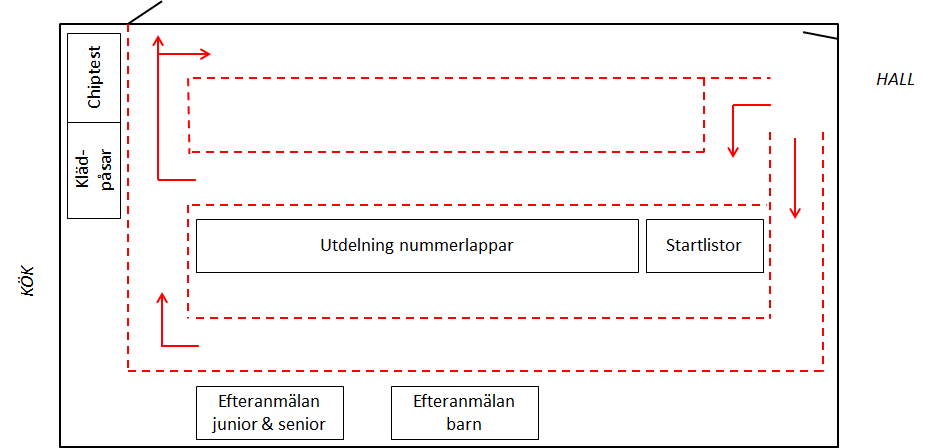 UNDER ARRANGEMANGETINFORMATIONOm en deltagare efterfrågar kvitto för deltagandet, skriv upp dennes namn, personnummer, e-mail och telefonnummer så skickar kansliet ut ett kvitto i efterhandEFTER ARRANGEMANGET Plocka ihop i arbetsområdet. Det ska vara helt tomt från skräp och annat material Kasta skräpet i soptunnorna på BSK eller på en återvinningscentral, sortera skräpet om möjligt Lämna tillbaka allt material på avsedd plats  Skicka de bilder som tagits till kansliet@bergsbynssk.se. Märk mailet med Kraftloppet MTB – Bilder Har du förslag på hur vi kan utveckla arrangemanget och göra det bättre? Maila dina förslag till kansliet@bergsbynssk.se. Märk mailet med Kraftloppet MTB - Utvecklingsförslag  FRÅGOR? Kontakta Tävlingsledaren så hjälper dem dig med dina funderingar. Fråga hellre en gång för mycket.  TACK! Bergsbyns SK vill rikta ett stort tack för din hjälp under arrangemangsdagen och vi hoppas att du tycker dagen varit till belåtenhet!LÅDA  FÖR FÖRANMÄLDA DELTAGAREAvspärrningsband samt pinnar2 stycken linjaler4 stycken permanenta tuschpennor (2 stycken används till klädpåsar)2 stycken gula överstrykningspennor2 stycken stiftpennor2 stycken kulspetspennor 1 stycken smal genomskinlig tejp1 stycken bred genomskinlig tejpSax1 stycken skarvsladd till dator för chiptest (5 meter)HäftpistolHäftklammerUSB minneLåda för startkuvert (antalet måste uppdateras beroende på antalet deltagare till loppet)8 stycken korgar för startkuvert (50 kuvert per korg)XXX kuvertX XXX säkerhetsnålar (4 stycken till varje nummerlapp)Vita nummerlappar till rygg numrerade 1-200 märkta med Barn/UngdomVita nummerlappar till cykel numrerade 1-200 (till Barn/Ungdom) Vita nummerlappar till herrar på ryggen numrerade 1-XXX samt blåa nummerlappar(20 km) till cykeln numrerade X-XXX och röda nummerlappar(53 km) till cykeln numrerade X-XXXGula nummerlappar till damer på ryggen numrerade 1-XXX samt blåa nummerlappar(20 km) till cykeln numrerade X-XXX och röda nummerlappar(53 km) till cykeln numrerade X-XXXX XXX buntband (2 stycken upp på cykeln och 1 styck nere)LÅDA FÖR EFTERANMÄLAN(Barn)1 stycken skarvsladd (5 meter)LÅDA FÖR EFTERANMÄLAN(Junior&senior)1 stycken skarvsladd (5 meter)LÅDA TILL TIDTAGNINGSVAGNA4 papper för utskrift1 stycken skarvsladd med 5 grenuttag (5 meter)1 stycken TP kabel/nätverkskabel(25 meter) samt switch(uttag för flera nätverk)USB minneVAD SKA TAS FRAM?ANTALKLART?ÖVRIGTDator till direktanmälan barn1 st□Lämnas på kanslietDator till direktanmälan junior&senior1 st□Lämnas på kanslietDator till test av chip(används efter sista anmälan i tidtagningsvagnen)1 st□Lämnas på kanslietDator till tidtagningsvagn2 st□Lämnas på kanslietSkrivare till tidtagningsvagn1 st□Lämnas på kanslietKopiator till tidtagningsvagn1 st□Lämnas på kanslietVäxelkassa till Efteranmälan barn1 st□Lämnas på kanslietVäxelkassa till Efteranmälan junior & senior1 st□Lämnas på kanslietFunktionärsvästar1 st/funktionär□Lämnas i förråd vid gymmetNRPLATSFUNKTIONÄRSINFORMATION1Tidtagare2Tidtagningsassistent3Efteranmälan barnTar emot efteranmälningar. Registrerar deltagarna i en mall som skickas till tidtagaren efter att efteranmälan är stängd. Delar ut startkuvert samt tar emot betalning för loppet.4Efteranmälan barnSe ovan5Efteranmälan junior & seniorTar emot efteranmälningar. Registrerar deltagarna i en mall som skickas till tidtagaren efter att efteranmälan är stängd. Delar ut startkuvert samt tar emot betalning för loppet.6Efteranmälan junior & seniorSe ovan7StartlistorTar emot deltagarna, kontrollerar deras namn och vad de hr för startnummer8StartlistorSe ovan9NummerlapparLämnar ut startkuvert till deltagarna10NummerlapparSe ovan11DeltagarserviceFinns tillgänglig för frågor från deltagarna och hänvisar dem till t.ex. chiptest eller vart man ska lämna klädpåsar. 